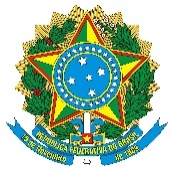 SERVIÇO PÚBLICO FEDERALUNIVERSIDADE FEDERAL DA PARAÍBACENTRO DE CIÊNCIAS AGRÁRIASDEPARTAMENTO DE CIÊNCIAS VETERINÁRIASProcesso Seletivo Simplificado para contratação de 1 (um) Professor Substituto, Classe A, Denominação Auxiliar A, em regime de trabalho T-20, na área de Anatomia Veterinária de acordo com o Edital UFPB nº 104, de 11 de outubro de 2018, publicado no D.O.U. em 16 de outubro de 2018, Seção 3, págs. 58 a 60.CONTEÚDO PROGRAMÁTICOAreia - PB, 16 de outubro de 2018..Profa. Dra. Norma Lúcia de Souza AraújoMatrícula SIAPE nº 3215836Chefe do Departamento de Ciências VeterináriasÁrea: Anatomia Veterinária 1- Osteologia2- Artrologia3- Miologia4- Anatomia do Sistema Nervoso Central – Medula Espinhal5- Anatomia do Sistema Nervoso Autônomo6- Anatomia do Sistema Respiratório dos Animais Domésticos7- Anatomia Coração dos Animais Domésticos8- Anatomia do Sistema Digestório dos Ruminantes – Estômago ao Ânus9- Anatomia do Sistema Urinário dos Animais Domésticos10- Anatomia do Sistema Reprodutivo dos Animais de Domésticos